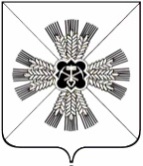 РОССИЙСКАЯ ФЕДЕРАЦИЯКЕМЕРОВСКАЯ ОБЛАСТЬПРОМЫШЛЕННОВСКИЙ МУНИЦИПАЛЬНЫЙ РАЙОНСОВЕТ НАРОДНЫХ ДЕПУТАТОВПУШКИНСКОГО СЕЛЬСКОГО ПОСЕЛЕНИЯ3-созыв, 60  -ое заседаниеРЕШЕНИЕОт «09» июля 2019 г.  № 155с. КраснинскоеО согласии населения Пушкинского сельского поселения на объединение всех поселений, входящих в состав Промышленновского муниципального района Руководствуясь частью 3.1-1 статьи 13 Федерального закона от 06.10.2003 №131-ФЗ «Об общих принципах организации местного самоуправления в Российской Федерации», Уставом Пушкинского сельского поселения, решением Пушкинского сельского  Совета народных депутатов от 09.11.2005 № 6 «Об утверждении Положения о порядке организации и проведения публичных слушаний на территории Пушкинского сельского поселения», Совет народных депутатов Пушкинского сельского поселенияРЕШИЛ:1. Выразить по результатам проведения публичных слушаний согласие населения Пушкинского сельского поселения  на объединение всех поселений, входящих в состав Промышленновского муниципального района.2. Настоящее решение подлежит обнародованию на информационном стенде администрации Пушкинского сельского поселения и размещению в информационно-телекоммуникационной сети «Интернет» на сайте администрации Промышленновского муниципального района.      3. Контроль за исполнением настоящего решения возложить на комиссию по бюджету (О.В. Струневский).4. Настоящее решение вступает в силу со дня обнародования.        ПредседательСовета народных депутатовПушкинского сельского поселения                            О.В. Струневский                        ГлаваПушкинского сельского поселения                                           Г.А. Багрыч